Handale Primary School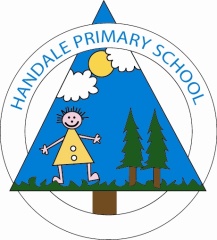 Sports premium spending 2018 -19Sports Key IndicatorCostNotesTotalMeeting national curriculum requirements for swimming and water safety£2910+extra instructor £66 per half term = £396£3 306Key indicator 1: The engagement of all pupils in regular physical, Mr Farrier to deliver additional sports activities £1 304Autumn term year 6 additional sport£1 304Key indicator 1: The engagement of all pupils in regular physical, to tackle obesity: Change for life£3 986Afternoon sessions and one after school club£3 986Broader experience of a range of sports and activities offered to all pupils After school multisport activities£1 560£1 560Broader experience of a range of sports and activities: Sports week activities£1 500 £1 500Key indicator 5: Increased participation in competitive sport£2 609Mr Farrier to accompany children to sports partnership competitions. £2 609Total Income:       £14 402                                                      Total estimated spend         £14 265The small amount not accounted for will subsidise coaches to eventsTotal Income:       £14 402                                                      Total estimated spend         £14 265The small amount not accounted for will subsidise coaches to eventsTotal Income:       £14 402                                                      Total estimated spend         £14 265The small amount not accounted for will subsidise coaches to eventsTotal Income:       £14 402                                                      Total estimated spend         £14 265The small amount not accounted for will subsidise coaches to events